NaturvejlederBo Storm ReferatReferat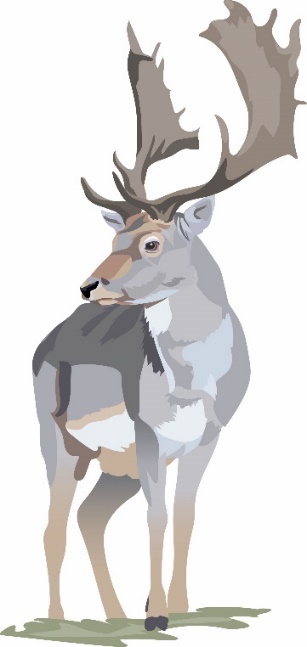 Mødedato Tirsdag den 18/9, 2018 kl 16.30 til 18.00EmneDagsorden til møde i Grønt RådStedKnivholtvej 15, 9900 FrederikshavnDeltagereAllan Olsen, FUF. Nyt medlemBent Conradsen, Knivholt BilaugBetty Steglich, FriluftsrådetMaibrit Lykkegaard, Konst.Centerchef Kaj Pedersen, Dansk Land og StrandjagtFinn Skinbjerg, Danmarks Jægerforbund. AfbudJan Malinsky, Havkajakklubben Jesper Blom Hansen, Naturstyrelsen. AfbudKurt Rasmussen, DOF. Afbud pga. sygdomMette Hesbjerg Hardam, Politiker. Afbud i stedet møder June MenneOle Jørgensen, Landbo NordPeter E. Nielsen, Politiker og Formand for Grønt RådPeter Grøn, DN. FraværendeRene Hylager Carlsen, Danmarks Sportsfiskerforening. AfbudRene Zeeberg, Turisthus Nord. Afbud i stedet møder Anne Grethe KrammeStine Pagel, Læsø Kommune Tommy Thomsen, MTB. AfbudBo Storm, Park og Vej og NaturvejlederforeningenDagsordenReferat fra sidste møde, herunder bemærkninger. Punkter fra sidste møde tages op. Se punkt 2Vi startede mødet med en kort præsentation af 2 nye medlemmer idet Allan Olsen og suppleant Anders Fuglsang er nye medlemmer valgt af FUF stedet for Alif Kracht.Peter Nielsen beklagede den sene udsendelse af dagsorden, da Købstads jubilæet trækker mange ressourcer i forvaltningen.Opfølgning på sager fra sidste mødeLandrover Klubbens oplæg om muligheder for kørselLandrover klubben skal komme med et konkret oplæg. Det opfordredes til at de gør det og sender det til forvaltningen.Adgangsforhold ved Strandbyvej samt status på Lysets Land. Ønsket om bedre adgangsforhold er i første omgang afvist i           trafiksikkerhedsudvalget                               Vedr. Lysets Land så er det op til Plan og Miljø udvalget om de vil der skal arbejdes videre med det. Indtil videre er den ikke indstillet til udvalget pga. manglende ressourcer. Betty Stechlich synes det er for længe at sagen ligger. Det er nu et år siden.Peter Nielsen har fået det på som et dagsordenpunkt til førstkommende møde i Plan og Miljøudvalget som et beslutningspunkt. Radioaktivt affald på havnen samt status på KystplanlægningVedr. Boreriggen så er der normer der skal overholdes. Der kan være radioaktivt affald i rør, så der er områder hvor disse ligger. Efter en norm omkring ligge tider, så vil der blive holdt øje med det.Kystplanlægning arbejdes der videre på endnu, der er ingen nyt. Maibritt Lykkegaard vil tage en med næste gang der arbejder på det.Skilt på Jerup strand er kommet på plads igen, og står lige til højre ved nedkørslen til Jerup strand.Pilot Projekt ved Danmarks Sportsfiskerforbund. Rene Carlsen, Danmarks Sportsfiskerforbund. Punktet udgik pga. afbud fra Rene, men tages op til næste mødeKampagnen ”Oplev mere i Naturen”Friluftsrådet kører et projekt, der hedder www.oplev mere.dk . Gå ind på den hjemmeside og se mere Maibritt Lykkegaard, Centerchef Vindmøller ved SkærumStatus ingen nyt. Vindmøller og fredede fugleKurt Rasmussen, DOF. Punktet udgik pga. afbud fra Kurt Evt.Peter Nielsen orienterede om arbejdet i Plan og Miljø udvalget. Der arbejdes med råstofplan for at sikre grundvandet, havne udvidelse i Sæby og Kystsikring. Der udarbejdes en VVM plan som der skal arbejdes med.FDF vil gerne bygge et nyt center ved Lyngså, og der har udvalget indstillet at der skal være en offentlighedsfase, så alle berørte kan blive hørt.        Der er ønsker om at lave hotel ved Rolykke. Der skal laves enny kommuneplan, og Det Grønne Råd kommer nok ind over.Bo Storm fortalte at Frederikshavn Kommune er blevet Årets Friluftskommune. Noget som vi er stolte over og noget vi alle har været en del af.Betty Stechlich syntes der mangler sammenhænge i kommunen, og alt drejser sig om Frederikshavn. Det var der dog ikke enighed om i Rådet.Ole Jørgensen er ikke helt med på Naturpark ideen, da han er bange for der kan komme begrænsninger i brugen af natur mm.Knivholt Bilaug har ideer om at lave honning i områder der er certificeret, herunder de kommunale skove. Der var en orientering om ideen.Turisthus Nord har gang i fisketurisme, herunder Tun ved Skagen. Derudover molefiskeri i Frederikshavn, evt. se på de Tyske turister, hvad efterspørger de? branding af Frederikshavn By og det nye udsigtspunkt, Grenen skal der udvikles mere. Cykelturisme, MTB og meget mere. Naturen er det der skal sælge Frederikshavn Kommune.Allan Olsen, FUF. Hvad med motorsport. Der kommer mange turister til Sæby, så det bør overvejes at fastholde den aktivitet. Hvad gør vi med ejeren af den nuværende bane, der ikke vil sælge. Der var en kort snak om problemet.Stine Pagel fortalte at Læsø kommune mangler 6 procent af budgettet endnu. Økonomien er svær. LIFE kører godt på Læsø og der er god økonomi i lodsejerforeningen som har dyr der afgræsser i LIFE områderne.Bo Storm fortalte om den nye Bog om Bangsbo Dyrehave som er udkommet i anledningen af dyrehavens 40 års jubilæum, som bliver markeret på flere måder.        Næste møde 11/12 2018